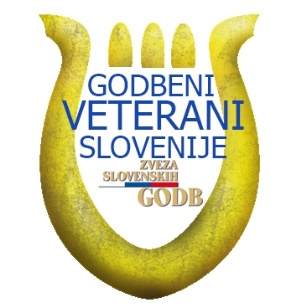 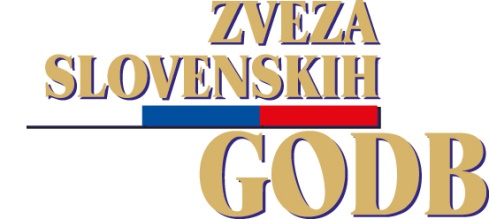 RAZPIS14. FESTIVAL VETERANSKIH GODBSpoštovane godbenice in godbeniki veteranskih godb!Vabimo vas na 14. Festival veteranskih godb Slovenije, ki bo v nedeljo, 20. septembra 2020, v Mengšu. Festival veteranskih godb bo že tradicionalni glasbeni uvod v 20. Festival za tretje življenjsko obdobje Slovenije. 
Program:Prihod godb pričakuje organizator v nedeljo, 20. 9. 2020, najkasneje do 14.00 v Mengšu oz. lokaciji v okolici, kjer bodo godbe izvedle krajši priložnostni nastop. Začetek festivala bo ob 15.00. Vsaka godba bo na festivalu izvajala svoj program v dolžini maksimalno 20 minut. Skupen nastop vseh godb bo na zaključku prireditve na katerem bodo izvedle naslednje skladbe: POZDRAV MENGŠU, Janeza Pera, GREMO NA ŠTAJERSKO, Emila Glavnika in VEČNO MLADI, Primoža Kosca.PrijavaNa priloženi prijavnici izpolnite vse rubrike.Priloge:kratek opis delovanja skupine po elektronski pošti pošljite na naslova: Bojana Burnika, bojanburnik1946@gmail.com in Danielu Leskovicu, daniel.leskovic@jskd.siPrijavo morate odposlati najpozneje do 30. junija 2020Pisne prijave sprejema organizator na naslov:ZVEZA SLOVENSKIH GODB, Pisarna Cerknica, Gerbičeva ulica 19, 1380 Cerknica. info@zvezaslovenskih-godb.si.Splošne informacijeOrganizacijski odbor bo plačal stroške tehnične izvedbe festivala, ter vsem sodelujočim zagotovil topel obrok hrane. Stroške prevoza krijejo orkestri sami. Organizatorji niso odgovorni za poškodbe oseb in predmetov med prireditvijo.Organizator lahko tonsko in slikovno snema in prenaša prireditev ter posnetke uporabi za promocijske namene brez kakršnekoli obveznosti. Skupina s prijavo soglaša, da se lahko njeni posnetki s srečanja javno predvajajo.Vse sodelujoče skupine prejmejo potrdila o udeležbi.Cerknica, 18. februar 2020Boris Selko, predsednik ZSG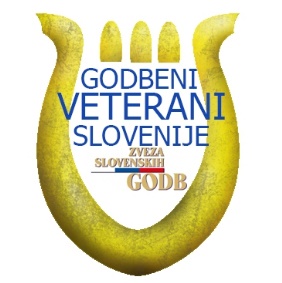 Uradno ime društva in točen naslov: __________________________________________________________________________________________Število nastopajočih:________Osebno ime, točen naslov, telefonska številka in e-pošta predsednika društva oz sekcije: ________________________________________________________________________E-pošta: ____________________________________________________Osebno ime, točen naslov, telefonska številka in e-pošta dirigenta: __________________________________________________________________________E - pošta: ____________________________________________________SPORED SAMOSTOJNEGA NASTOPA14. FESTIVAL VETERANSKIH GODBMengeš, 20. september 2020ZVEZA SLOVENSKIH GODB                                 Pisarna CerknicaGerbičeva ulica 19, 1380 CerknicaP R I J A V N I C AP R I J A V N I C AP R I J A V N I C AP R I J A V N I C ANaslov skladbeNaslov skladbeAvtor glasbePrirejevalecPrirejevalecZaložbaTrajanjeTrajanje1234Društvo s prijavo soglaša, da se lahko njegovi posnetki javno predvajajo.Žig in podpis odgovorne osebe: _____________________________________Društvo s prijavo soglaša, da se lahko njegovi posnetki javno predvajajo.Žig in podpis odgovorne osebe: _____________________________________Društvo s prijavo soglaša, da se lahko njegovi posnetki javno predvajajo.Žig in podpis odgovorne osebe: _____________________________________Društvo s prijavo soglaša, da se lahko njegovi posnetki javno predvajajo.Žig in podpis odgovorne osebe: _____________________________________Društvo s prijavo soglaša, da se lahko njegovi posnetki javno predvajajo.Žig in podpis odgovorne osebe: _____________________________________Datum: _______________________Datum: _______________________Datum: _______________________